Western Australia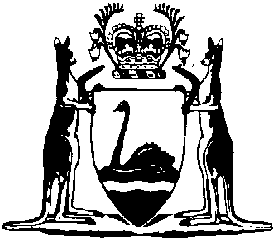 Petroleum and Geothermal Energy Resources (Hydraulic Fracturing) Regulations 2017Compare between:[09 Dec 2017, 00-a0-01] and [07 Sep 2019, 00-b0-01]Petroleum and Geothermal Energy Resources Act 1967Petroleum and Geothermal Energy Resources (Hydraulic Fracturing) Regulations 20171.	Citation		These regulations are the Petroleum and Geothermal Energy Resources (Hydraulic Fracturing) Regulations 2017.2.	Commencement		These regulations come into operation as follows —	(a)	regulations 1 and 2 — on the day on which these regulations are published in the Gazette;	(b)	the rest of the regulations — on the day after that day.3.	Terms used		In these regulations — 	hydraulic fracturing means the underground petroleum extraction process that involves the injection of fluids under high pressure into low permeability rock to induce fractures for the purpose of increasing the rock’s permeability;	metropolitan region has the meaning given in the Planning and Development Act 2005 section 4(1);	Peel region means the region described in the Planning and Development Act 2005 Schedule 4 item 6;	petroleum authority means an authority under Part III Divisions 2, 2A or 3 of the Act to carry out a petroleum operation;	South West region means the region described in the Planning and Development Act 2005 Schedule 4 item 8.4.	Prohibition on hydraulic fracturing in certain areas of the State		A person must not, in the course of carrying out a petroleum operation under a petroleum authority, carry out hydraulic fracturing in any of the following areas of the State —	(a)	the metropolitan region;	(b)	the Peel region;	(c)	the South West region	Penalty: a fine of $10 000 for each day on which the offence occurs.5.	Moratorium on hydraulic fracturing in other areas of the State	1)		(2)	During the moratorium period, a person must not, in the course of carrying out a petroleum operation under a petroleum authority, carry out hydraulic fracturing in a moratorium area.	Penalty for this subregulation: a fine of $10 000 for each day on which the offence occurs.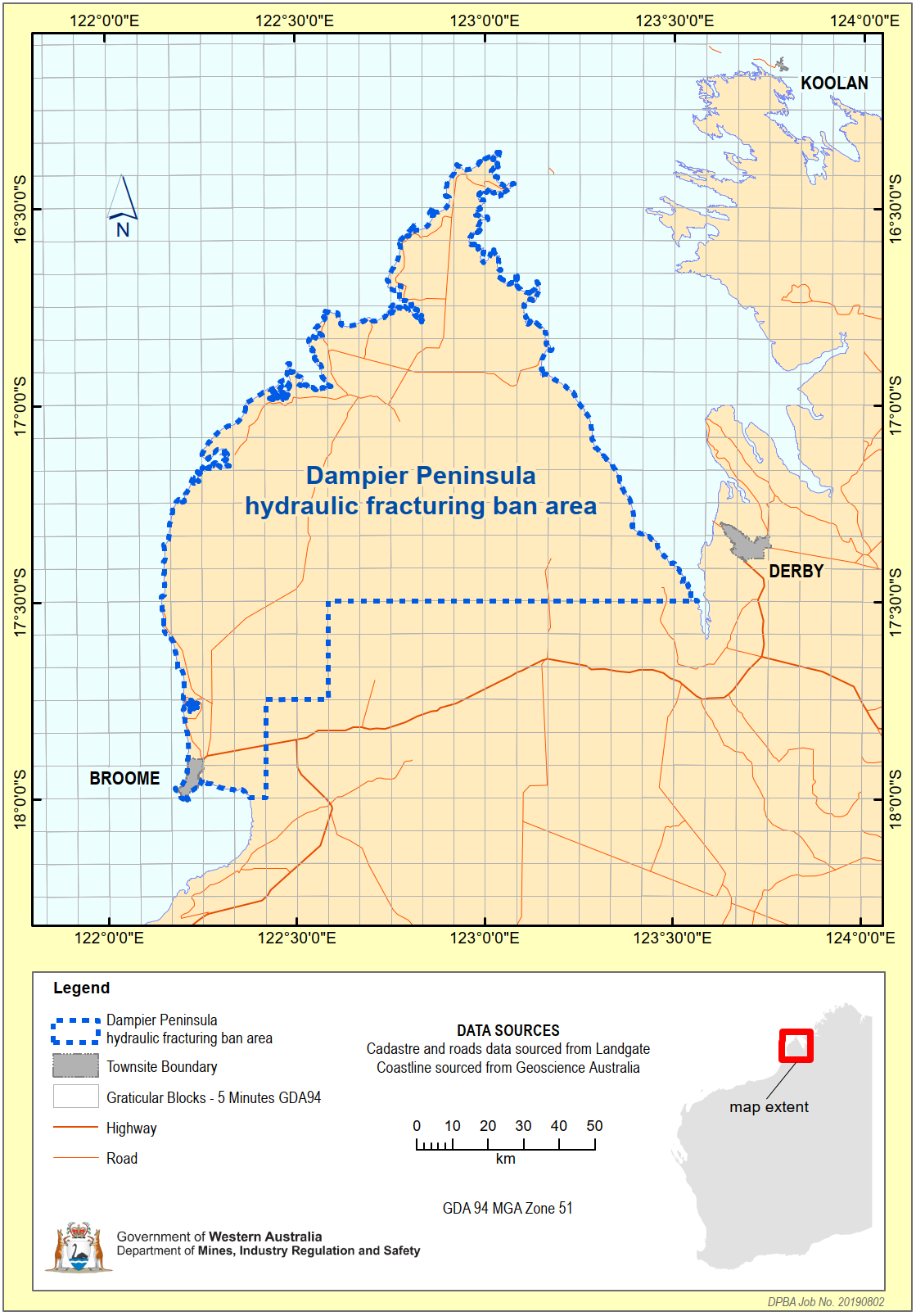 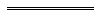 Notes1	This is a compilation of the Petroleum and Geothermal Energy Resources (Hydraulic Fracturing) Regulations 2017 following table.Compilation tableCitationGazettalCommencementPetroleum and Geothermal Energy Resources (Hydraulic Fracturing) Regulations 20178 Dec 2017 p. 5848-9r. 1 and 2: 8 Dec 2017 (seer. 2(a));
Regulations other than r. 1 and 2: 9 Dec 2017 (see r. 2(b))